SwedenSwedenSwedenJanuary 2028January 2028January 2028January 2028SundayMondayTuesdayWednesdayThursdayFridaySaturday1New Year’s Day2345678Twelfth NightEpiphany9101112131415Saint Knut’s Day16171819202122232425262728293031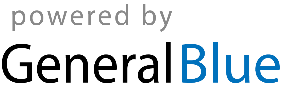 